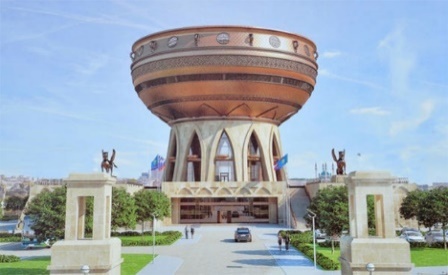 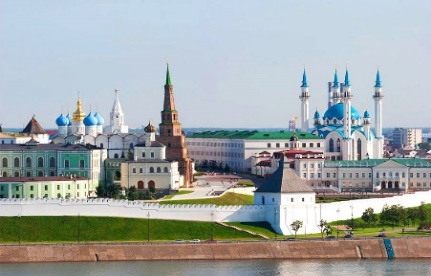 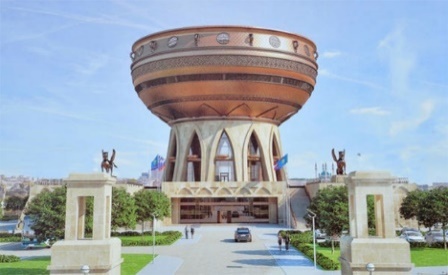 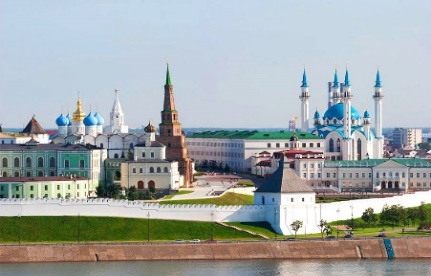 П Р О Г Р А М М АХV Всероссийской ежегодной научно-практической конференции врачей медико-санитарных частей МВД РФ с участием врачей Республики Татарстан и международным участием«Актуальные вопросы диагностики, лечения и профилактики в общемедицинской практике»Место проведения: г. Казань, МСЧ МВД России по РТ, платформа вебинар; КГМУ, ул. Бутлерова, 49, зал Ученого Совета, платформавебинар.07октября 2022 года800 – 900 – регистрация участников конференции.900 – Открытие конференции.900–905– Приветственное слово ректора ФГБОУ ВО «Казанский ГМУ» Минздрава России, профессора Созинова Алексея Станиславовича. Длительность: 5 минут. Онлайн подключение. Необходимо передать данные для подключения.905–925– Приветственное слово и доклад: «Влияние профилактических программ на выявление онкологических заболеваний в Республике Татарстан на современном этапе» директора КГМА – филиала ФГБОУ ДПО РМАНПО Минздрава России, профессора Хасанова Рустема Шамильевича. Длительность: 20 минут. Видеозапись формата MP4.925–940–Приветственное слово и доклад: «Работа подразделений ФКУЗ «МСЧ МВД России по Республике Татарстан» в условиях постоянного контакта с больными новой коронавирусной инфекцией в плановом режиме» начальника ФКУЗ «МСЧ МВД России по Республике Татарстан» ФатыховаРената Габдулловича. Длительность: 15 минут. Онлайн подключение. Необходимо передать данные для подключения.940–955–Приветственное слово и доклад: «Особенности осуществления государственного контроля качества безопасности медицинской деятельности в условиях реформирования контроля и надзора» руководителя территориального органа Федеральной службы по надзору в сфере здравоохранения по Республике Татарстан, к.м.н. Шайхутдиновой Любовь Николаевны. Длительность: 15 минут. Онлайн подключение. Необходимо передать данные для подключения.Пленарное заседание.  (Секция № 1) Научная программа (платформа вебинар)Председатели: профессор Амиров Н.Б., профессор Визель А.А.Открытие пленарного заседания1000-1020 – Открытие пленарного заседания – Амиров Н.Б. и сообщение«Современные подходы к лечению дислипидемии и атеросклероза» – д.м.н., профессор кафедры ПТ и ОВП ФГБОУ ВО «Казанский ГМУ» Минздрава России, главный специалист-терапевт, заместитель начальника по науке клинического госпиталя МСЧ МВД России по РТ, Заслуженный деятель науки и образования, академик РАЕ Амиров Наиль Багаувич, г. Казань.1020-1040 –"Контроль и лечение основных сердечно-сосудистых риск факторов в Кыргызстане: сравнение с другими странами" – д.м.н., профессор. Заведующий кафедрой факультетской терапии Кыргызской Государственной Медицинской Академии. Заслуженный врач Кыргызской Республики, Лауреат Государственной Премии Кыргызской Республики. Главный внештатный кардиологов Кыргызской РеспубликиМиррахимов Еркин Мирсаидович, Бишкек, Кыргызская Республика.1040-1100 –«Всё о первичной профилактике» д.м.н., профессор, главный научный сотрудник отдела проблем атеросклероза, руководитель лаборатории нарушений липидного обмена, врач кардиолог, Президент Национального Общества по изучению Атеросклероза (НОА) Ежов Марат Владиславович Москва, Россия1100–1120 – «Роль полиморфизма гена MDR1 для назначения нестероидных противовоспалительных препаратов при болевом синдроме». – д.м.н., доцент кафедры "Предметов терапевтического направления №2" Ташкентского государственного стоматологического института. АбдашимовЗафарБахтиярович, г. Ташкент, Узбекистан1120–1140–«Трудная пневмония» - д.м.н., проф., Заслуженный врач РФ, главный пульмонолог Минобороны РФ-главный пульмонолог ГВКГ имени Н.Н. Бурденко, президент Межрегиональной ассоциации специалистов респираторной медицины (МАСРМ) Зайцев Андрей Алексеевич, г. Москва.1140-1200– «Особенности купирования ФП на догоспитальном этапе у коморбидных пациентов». – д.м.н. профессор Ольга Николаевна Миллер, г. Новосибирск1200-1220 – «Как лечить АГ у пациентов  с ХБП 3-5 стадий, чтобы снизить риск кардио-ренальных осложнений?» – д.м.н., профессор кафедры ПТ и ОВП ФГБОУ ВО «Казанский ГМУ» Минздрава России,заслуженный врач РФ и РТ, главный специалист-нефролог МЗ РТ, член правления РНМОТ,Сигитова Ольга Николаевна, г. Казань.1220–1240–«Ментальные нарушения, как проявление «Long-COVID». Особенности углублённой диспансеризации граждан». Д.м.н., доцент кафедра психиатрии и медицинской психологии ФГБОУ ВО «Казанский ГМУ» МЗ РФ, Кузьмина Светлана Валерьевна, г. Казань1240–1300– «Саркоидоз: федеральные клинические рекомендации 2022 (А.А.Визель, И.Ю.Визель)- докладчик - д.м.н., профессор, заведующая кафедрой фтизиопульмонологии ФГБОУ ВО «Казанский ГМУ» Минздрава России, заслуженный врач РТ, главный специалист-пульмонолог МЗ РТ ВизельАлександр Андреевич, г. Казань.13 00-1315 – «КТ и МРТ диагностика осложнений средней зоны лица, у пациентов перенесших  COVID-19» - д.м.н., доцент кафедры "Онкологии и медицинской радиологии" Ташкентского государственного стоматологического института. Юнусова ЛалитаРинатовна, г. Ташкент, Узбекистан.1315-1335– «Тромбоз ушка или левого желудочка. Как поступить и что назначить" д.м.н. профессор Ольга Николаевна Миллер, г. Новосибирск.1335 – 1400 ПЕРЕРЫВПленарное заседание.  (Секция № 1) Научная программа (платформа вебинар)Председатели: профессор Миллер О. Н., профессор Галяутдинов Г.С., Сайфутдинов Р.Г., профессорСигитова О.Н.1400 – 1420–«Рациональная терапия респираторных инфекций - что мы можем сделать?» - д.м.н., проф., Заслуженный врач РФ, главный пульмонолог Минобороны РФ-главный пульмонолог ГВКГ имени Н.Н. Бурденко, президент Межрегиональной ассоциации специалистов респираторной медицины (МАСРМ) Зайцев Андрей Алексеевич, г. Москва.1420–1440– «Синдром профессионального выгорания, как предиктор ранних признаков нарушений ментального здоровья. Особенности выявления и профилактики». Д.м.н., доцент кафедра психиатрии и медицинской психологии ФГБОУ ВО «Казанский ГМУ» МЗ РФ, Кузьмина Светлана Валерьевна, г. Казань1440–1500– «Госпитальная летальность при COVID-19. Собственные данные»- д.м.н.,профессор,заведующий кафедрой госпитальной и поликлинической терапии КГМА – филиала ФГБОУ ДПО РМАНПО Минздрава России, главный гастроэнтеролог МЗ РТ, председатель общества гастроэнтерологов РТ, Заслуженный деятель науки РТ, академик ЕА АМН, член-корр. АН ВШ Сайфутдинов Рафик Галимзянович, г. Казань.1500–1520 – «Бета-адреноблокаторы у пациентов с нарушениями ритма сердца и ХОБЛ»– д.м.н. профессор Ольга Николаевна Миллер, г. Новосибирск1520–1540– «МРТ текстурный анализ  в прогнозировании и дифференциации доброкачественных и злокачественных опухолей головы и шеи» - д.м.н., доцент кафедры "Онкологии и медицинской радиологии" Ташкентского государственного стоматологического института Ходжибекова Юлдуз Маратовна, , г. Ташкент, Узбекистан1540–1600 – «Спорные вопросы лечения нарушений липидного обмена» - зам. главного врача по медицинской части ГАУЗ ГКБ №7, канд. мед. наук, доцент кафедры внутренних болезней ФГБОУ ВО Казанского ГМУ МЗ РФ, главный внештатный специалист-кардиолог МЗ РТ, заслуженный врач РТ Ким Зульфия Фаридовна (Казань, Россия)1600–1620 – «Хроническая сердечная недостаточность у пациентов пожилого возраста».» д.м.н., профессор кафедры госпитальной терапии ФГБОУ ВО «Казанский ГМУ» Минздрава России Булашова Ольга Васильевна, г. Казань1620–1640– "Фокус на фибрилляцию предсердий: выбор стратегии лечения аритмии." – д.м.н., профессор кафедры госпитальной терапии ФГБОУ ВО «Казанский ГМУ» Минздрава России Маянская Светлана Дмитриевна, г. Казань1640–1700 – «Непрерывное профессиональное развитие врача. Тактика и стратегия» – д.м.н., профессор Алексей Владимирович Шулаев г. Казань1700–1720– «Дефицит железа у пациента: причины, диагностика, коррекция». профессор кафедры госпитальной терапии ФГБОУ ВО «Казанский ГМУ» Минздрава России ГаляутдиновГеншатСаляхутдинович, Казань1720–1740–«Показатели перфузии и сократительной способности миокарда по данным ОЭКТ при проведении нагрузочных проб у пациентов с безболевой ишемией миокарда» - к.м.н., доцент кафедры внутренних болезней ИФМиБ КФУ, врач- кардиолог ГАУЗ МКДЦ , Абдрахманова Алсу Ильдусовна, г. Казань.1740– 1800–Дискуссия. 